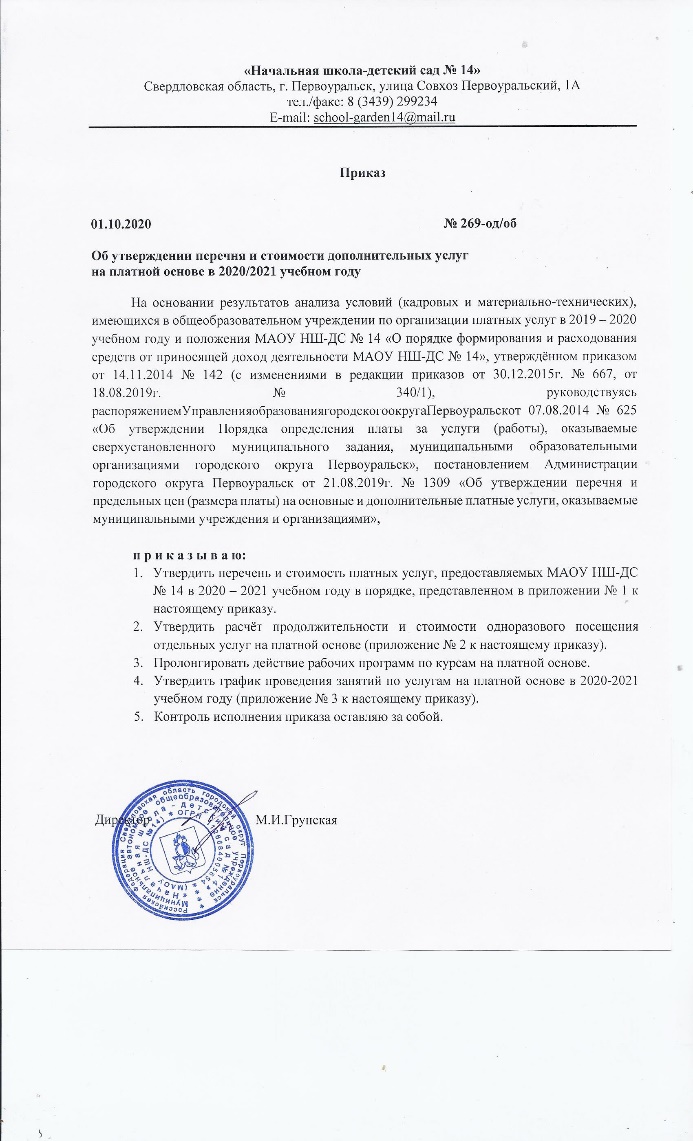 Приложение № 1к приказу от 01.10.2020г. № 269-од/обПеречень и стоимость платных услугПриложение № 2к приказу от 01.10.2020г. № 269-од/обОсобенности продолжительности занятий на платной основе с учётом категории их потребителейпр10.2020г. № 269-од/обПриложение № 3к приказу от 01.10.2020г. № 269-од/обРасписание занятий курсов на платной основе с 01.10.2020г.(в соответствии с требованиями СанПиН)Выписка из приказа МАОУ НШ-ДС № 14 от 01.12.2020г. № 338-од/об№ п/пНаименование услугиЕдиница измеренияЕдиница измеренияСтоимость услуги (для 1 человека)Стоимость услуги (для 1 человека)Особенности предоставления услугиОсобенности предоставления услугиОрганизация и проведение практических семинаров, мастер-классов, тренингов для родителей (законных представителей), педагоговОрганизация и проведение практических семинаров, мастер-классов, тренингов для родителей (законных представителей), педагоговОрганизация и проведение практических семинаров, мастер-классов, тренингов для родителей (законных представителей), педагоговОрганизация и проведение практических семинаров, мастер-классов, тренингов для родителей (законных представителей), педагоговОрганизация и проведение практических семинаров, мастер-классов, тренингов для родителей (законных представителей), педагоговОрганизация и проведение практических семинаров, мастер-классов, тренингов для родителей (законных представителей), педагоговОрганизация и проведение практических семинаров, мастер-классов, тренингов для родителей (законных представителей), педагоговОрганизация и проведение практических семинаров, мастер-классов, тренингов для родителей (законных представителей), педагогов1Родительский лекторийРодительский лекторийРодительский лекторийРодительский лекторийРодительский лекторийРодительский лекторийРодительский лекторий1.1.«Семья и школа» /«Семья и детский коллектив»1 час1 час90,00 рублей90,00 рублейиндивидуальные беседы и групповые занятия:- курс от 5 бесед и болееиндивидуальные беседы и групповые занятия:- курс от 5 бесед и более1.2.«Семья и школа» /«Семья и детский коллектив»1 час1 час90,00 рублей90,00 рублей- курс от 3 бесед и более;- от 5 до 15 человек в группе- курс от 3 бесед и более;- от 5 до 15 человек в группе2Консультации психологаКонсультации психологаКонсультации психологаКонсультации психологаКонсультации психологаКонсультации психологаКонсультации психолога2.1.«Мой ребёнок школьник»/«От рождения до школы»30 минут30 минут450,00 рублей450,00 рублейиндивидуальные беседы - могут быть разовыми (в соответствии с запросами родителей)индивидуальные беседы - могут быть разовыми (в соответствии с запросами родителей)2.2.«Мой ребёнок школьник»/«От рождения до школы»1 час (академический)1 час (академический)200,00 рублей200,00 рублейгрупповые беседы- не более 7 человек в группегрупповые беседы- не более 7 человек в группе3Педагогическая мастерскаяПедагогическая мастерскаяПедагогическая мастерскаяПедагогическая мастерскаяПедагогическая мастерскаяПедагогическая мастерскаяПедагогическая мастерская3.1.«От компетентности педагога к компетенциям ученика» / «Развиваемся играя»1 час(академический)1 час(академический)90,00 рублей90,00 рублейдо 15 человек в группедо 15 человек в группеЗанятия с логопедом или психологом Занятия с логопедом или психологом Занятия с логопедом или психологом Занятия с логопедом или психологом Занятия с логопедом или психологом Занятия с логопедом или психологом Занятия с логопедом или психологом Занятия с логопедом или психологом 4Психологическая помощьПсихологическая помощьПсихологическая помощьПсихологическая помощьПсихологическая помощьПсихологическая помощьПсихологическая помощь4.1.«Я всё могу»	/ «Я сам»30 минут30 минут455,00 рублей455,00 рублейиндивидуальные занятияиндивидуальные занятия4.2.«В кругу друзей» / «Играем вместе»1 час (академический)1 час (академический)200,00 рублей200,00 рублейгрупповые занятиягрупповые занятия5Логопедическая помощь Логопедическая помощь Логопедическая помощь Логопедическая помощь Логопедическая помощь Логопедическая помощь Логопедическая помощь 5.1.«Говорим и пишем правильно» / Коррекция речи»30 минут30 минут455,00 рублей455,00 рублейиндивидуальные занятияиндивидуальные занятия5.2.«Говорим и пишем правильно» / Коррекция речи»1 час (академический)1 час (академический)200,00 рублей200,00 рублейгрупповые занятиягрупповые занятияРазвитие логики, мышления Развитие логики, мышления Развитие логики, мышления Развитие логики, мышления Развитие логики, мышления Развитие логики, мышления Развитие логики, мышления Развитие логики, мышления 6 «Робототехника» / «Лего-конструирование»1 час(академический)1 час(академический)145,00 рублей145,00 рублейот 6 до 10 человек в группеот 6 до 10 человек в группеУглублённое изучение отдельных предметовУглублённое изучение отдельных предметовУглублённое изучение отдельных предметовУглублённое изучение отдельных предметовУглублённое изучение отдельных предметовУглублённое изучение отдельных предметовУглублённое изучение отдельных предметовУглублённое изучение отдельных предметов7«Математика вокруг нас»1 час(академический)1 час(академический)160,00 рублей160,00 рублейот 5 человек в группеот 5 человек в группе8«Занимательный русский язык»1 час(академический)1 час(академический)160,00 рублей160,00 рублейот 5 человек в группеот 5 человек в группеИностранный языкИностранный языкИностранный языкИностранный языкИностранный языкИностранный языкИностранный языкИностранный язык9«Использование неродного языка в устной и письменной речи» / «Знакомство с неродным языком»1 час(академический)1 час(академический)170,00 рублей170,00 рублейот 7 до 14 человек в группеот 7 до 14 человек в группе№ п/пНаименование услугиНаименование услугиЕдиница измеренияЕдиница измеренияСтоимость услуги (для 1 человека)Стоимость услуги (для 1 человека)Особенности предоставления услугиОсобенности предоставления услугиОбучение чтению дошкольниковОбучение чтению дошкольниковОбучение чтению дошкольниковОбучение чтению дошкольниковОбучение чтению дошкольниковОбучение чтению дошкольниковОбучение чтению дошкольниковОбучение чтению дошкольниковОбучение чтению дошкольников10 «Развивай-ка» «Развивай-ка»1 час(академический)1 час(академический)105,00 рублей105,00 рублейот 5 человек в группеот 5 человек в группеАдаптация детей к школьной жизниАдаптация детей к школьной жизниАдаптация детей к школьной жизниАдаптация детей к школьной жизниАдаптация детей к школьной жизниАдаптация детей к школьной жизниАдаптация детей к школьной жизниАдаптация детей к школьной жизниАдаптация детей к школьной жизни11«Школа будущего первоклассника» «Школа будущего первоклассника» 1 час(академический)1 час(академический)55,00 рублей55,00 рублейдети в возрасте от 6 лет до 8 лет (до 20 человек в группе)дети в возрасте от 6 лет до 8 лет (до 20 человек в группе)Развитие творческих способностей ребёнкаРазвитие творческих способностей ребёнкаРазвитие творческих способностей ребёнкаРазвитие творческих способностей ребёнкаРазвитие творческих способностей ребёнкаРазвитие творческих способностей ребёнкаРазвитие творческих способностей ребёнкаРазвитие творческих способностей ребёнкаРазвитие творческих способностей ребёнка12Творческая студияТворческая студияТворческая студияТворческая студияТворческая студияТворческая студияТворческая студияТворческая студия12.1.«Волшебная кисточка»/ «Радуга»«Волшебная кисточка»/ «Радуга»1 час(академический)1 час(академический)130,00 рублей130,00 рублейгруппа от 7 человекгруппа от 7 человек12.2.«Мир оригами» / «Волшебная бумага»«Мир оригами» / «Волшебная бумага»1 час(академический)1 час(академический)130,00 рублей130,00 рублейгруппа от 7 человекгруппа от 7 человек12.3«Рукодельница» / «Волшебная ниточка»«Рукодельница» / «Волшебная ниточка»1 час(академический)1 час(академический)130,00 рублей130,00 рублейгруппа от 7 человекгруппа от 7 человек12.4«Умелые ручки» / «Сами с усами»«Умелые ручки» / «Сами с усами»1 час(академический)1 час(академический)130,00 рублей130,00 рублейгруппа от 7 человекгруппа от 7 человекСпортивная, физкультурно-оздоровительная направленность (спортивные секции), корригирующая гимнастикаСпортивная, физкультурно-оздоровительная направленность (спортивные секции), корригирующая гимнастикаСпортивная, физкультурно-оздоровительная направленность (спортивные секции), корригирующая гимнастикаСпортивная, физкультурно-оздоровительная направленность (спортивные секции), корригирующая гимнастикаСпортивная, физкультурно-оздоровительная направленность (спортивные секции), корригирующая гимнастикаСпортивная, физкультурно-оздоровительная направленность (спортивные секции), корригирующая гимнастикаСпортивная, физкультурно-оздоровительная направленность (спортивные секции), корригирующая гимнастикаСпортивная, физкультурно-оздоровительная направленность (спортивные секции), корригирующая гимнастикаСпортивная, физкультурно-оздоровительная направленность (спортивные секции), корригирующая гимнастика13Развитие физических способностей детей Развитие физических способностей детей Развитие физических способностей детей Развитие физических способностей детей Развитие физических способностей детей Развитие физических способностей детей Развитие физических способностей детей Развитие физических способностей детей 13.1«Корригирующая гимнастика»«Корригирующая гимнастика»1 час(академический)1 час(академический)115,00 рублей115,00 рублейгруппа от 7 человекгруппа от 7 человек13.2.«Общефизическая подготовка» (ОФП)«Общефизическая подготовка» (ОФП)1 час(академический)1 час(академический)95,00 рублей95,00 рублейгруппа от 7 человекгруппа от 7 человекРитмика, хореографияРитмика, хореографияРитмика, хореографияРитмика, хореографияРитмика, хореографияРитмика, хореографияРитмика, хореографияРитмика, хореографияРитмика, хореография14Без аккомпаниатораБез аккомпаниатора1 час(академический)1 час(академический)95,00 рублей95,00 рублейгруппа от 7 человекгруппа от 7 человек15Хореография для малышейХореография для малышей1 час(академический)1 час(академический)115,00115,00для детей от 3 до 5 летдля детей от 3 до 5 летПрисмотр и уход за детьмиПрисмотр и уход за детьмиПрисмотр и уход за детьмиПрисмотр и уход за детьмиПрисмотр и уход за детьмиПрисмотр и уход за детьмиПрисмотр и уход за детьмиПрисмотр и уход за детьмиПрисмотр и уход за детьми16Группа по присмотру детей во внеурочное времяГруппа по присмотру детей во внеурочное время1 час(академический)1 час(академический)35,0035,00для детей младшего школьного возрастадля детей младшего школьного возрастаОрганизация массовых мероприятий, прокат, арендаОрганизация массовых мероприятий, прокат, арендаОрганизация массовых мероприятий, прокат, арендаОрганизация массовых мероприятий, прокат, арендаОрганизация массовых мероприятий, прокат, арендаОрганизация массовых мероприятий, прокат, арендаОрганизация массовых мероприятий, прокат, арендаОрганизация массовых мероприятий, прокат, арендаОрганизация массовых мероприятий, прокат, аренда17Организация праздников и развлеченийОрганизация праздников и развлечений1 человек1 человек60,00 рублей60,00 рублейдля детей, посещающих образовательную организациюдля детей, посещающих образовательную организацию18Организация, обслуживание массовых мероприятий с предоставлением актового залаОрганизация, обслуживание массовых мероприятий с предоставлением актового зала1 час1 час2 790,00 рублей2 790,00 рублей19Прокат одного костюмаПрокат одного костюма1 сутки1 сутки270,00 рублей235,00 рублей270,00 рублей235,00 рублей- костюм для взрослого- костюм для ребёнка- костюм для взрослого- костюм для ребёнка20Экскурсионное обслуживание «Навстречу приключениям» /«Мы едем, едем, едем в далёкие края»Экскурсионное обслуживание «Навстречу приключениям» /«Мы едем, едем, едем в далёкие края»1 человек1 человек210,00 рублей210,00 рублейс привлечением автотранспортас привлечением автотранспорта21Аренда помещенийАренда помещенийв соответствии методикойв соответствии методикойв соответствии методикойв соответствии методикойв соответствии методикойв соответствии методикой№ п/пНаименование услугиКоличество минут в одном академическом часе в соответствии с СанПиНПродолжительность одноразового посещения в деньСтоимость одноразового занятия в деньдля 1 человека(руб.)1Присмотр за детьми во внеурочное время40 минут160 минут140,002Школа будущего первоклассника30 минут90 минут165,003«Развивай-ка»30 минут30 минут105,004Ритмика, хореография30 минут40 минут127,005Хореография для малышей20 минут30 минут170,006«Волшебная кисточка»40 минут40 минут/ 80 минут130,00 руб. / 260,00 руб.7«Радуга»25 – 30 минут30 минут/ 60 минут130,00 руб. / 260,00 руб.8«Мир оригами»40 минут40 минут/ 80 минут130,00 руб. / 260,00 руб.9«Волшебная бумага»25 – 30 минут30 минут/ 60 минут130,00 руб. / 260,00 руб.10«Рукодельница»40 минут40 минут/ 80 минут130,00 руб. / 260,00 руб.11«Волшебная ниточка»25 – 30 минут30 минут/ 60 минут130,00 руб. / 260,00 руб.12«Умелые ручки»40 минут40 минут/ 80 минут130,00 руб. / 260,00 руб.13«Сами с усами»25 – 30 минут30 минут/ 60 минут130,00 руб. / 260,00 руб.14 «Общефизическая подготовка»35 – 40 минут40 минут95,00 руб.15 «Корригирующая гимнастика»25 – 30 минут30 минут115,00 руб.Наименование услугиВозрастная группавторниквторникчетвергчетвергпятницапятницаКорригирующая гимнастика5 – 6,5 лет15.30 – 16.0030 минут15.30 – 16.0030 минутКорригирующая гимнастика5 – 6,5 лет16.10 – 16.4030 минут16.10 – 16.4030 минутРитмика, хореография5 – 6,5 лет17.00 – 17.4040 минутХореография для малышей3 – 4 года16.20 – 16.5030 минутХореография для малышей4 – 5 лет15.30 – 16.0030 минутНаименование услугиДень неделиКоличество занятий в деньВозрастная группаПродолжительность занятийВремя проведения занятийШкола будущего первоклассникасреда36,5 – 7 лет30 минут16.30 – 18.10